Publicado en Madrid el 28/01/2020 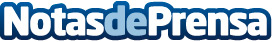 El lifting facial, la solución para un rejuvenecimiento natural del rostro, según Clínica Elena JiménezLas personas que buscan devolver el volumen facial y reponer los tejidos que han ido perdiendo fuerza con el tiempo han encontrado en el lifting facial quirúrgico una solución cada vez más avanzada gracias a los avances en el sector, según apuntan desde Clínica Elena JiménezDatos de contacto:Clínica Elena Jimenez 91 458 72 52 Nota de prensa publicada en: https://www.notasdeprensa.es/el-lifting-facial-la-solucion-para-un Categorias: Medicina Moda Sociedad Madrid http://www.notasdeprensa.es